    COURSE SYLLABUS	                              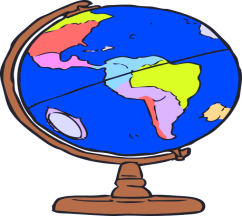 World History HonorsMr. Hoge	Room 1-50 Course Goals:*To provide students with a vital understanding of the past in order to help them understand the present and future.Objectives* To show and understand cause/effect relationships* To build geographic literacy* To apply historical information to the present* Understand how political, intellectual, religious, art/architectural,     technological, economic and social developments contributed to the development of humans.* To develop critical thinking skillsSemester 1Unit 1: Byzantine Empire – Ch. 8.5 & 12.2Unit 2: Islam – Ch. 9 & 11.4Unit 3: West Africa Empires – Ch. 13Unit 4: Medieval Europe and Japan - Ch. 10, 8.4, 12.2-4Unit 5: Renaissance and Reformation – Ch. 15 & 16Unit 6: The America’s – Ch. 14Unit 7: Age of Exploration – Ch. 17 & Ch. 19.1,2Unit 8: Scientific Revolution and the Enlightenment – Ch. 21Semester 2Unit 9: Revolutions – Ch. 21.4, Ch. 22, Ch. 23.4Unit 10: Nationalism – Ch. 23 lessons 2,3Unit 11: Industrialization – Ch.23, Ch. 24 lesson 1&2, Ch. 26 lesson 3Unit 12: Imperialism – Ch. 25 & Ch. 26 lessons 1 & 2Unit 13: World War I – Ch. 27 & Ch. 28 lesson 1Unit 14: World War II – Ch. 28 & Ch. 30Unit 15: Cold War – Ch. 31, lessons 1&3, Ch. 34 lesson 1Unit 16: De-Colonization – Ch. 32, & Ch. 31 lesson 2Unit 17: Conflicts in the Middle East – Ch. 32 lesson 2, Ch. 34 lesson 5Unit 18: Modern Challenges- Ch. 24 lesson 4, Ch. 32 lesson 3, Ch. 34 lesson 1, 					Ch. 35GRADING:There will be a notebook grade at the end of each quarter, the syllabus must be page 1. Must be a 3 ring spiral notebook.  It is required you bring your textbook everydayThe on-line textbook/resources can be accessed through Clever.com    It is the same textbook we are using.    World History and Geography (McGraw Hill-Spielvogel) Homework (i.e. reading, reviewing, review questions, refining Cornell notes)Work is expected when it is due (late work is not accepted)The grading scale is the following(the district grade program rounds up)A 90-100B 80-89C 70-79D 60-69F 0-59Requirements for Success:Attend class, on timePay attention, take notes, participate, ask questions.Turn in work on time, LATE WORK IS NOT ACCEPTED!When absent ask for makeup work and due date.Read the assigned chapters for each unit.Class RulesBe on time and in your assigned seat when the tardy bell rings. Use time in between classes for restroom and food. No passes first or last 10 mins.Stay in your assigned seat until the dismissal bell rings, do not line up at the door.Raise your hand to speak, remain quiet when others are speaking.No food, drinks or gum in the classroomRespect your classmates, the teacher and their property.Electronics (cell phones, beepers, cd players, iPods, etc..) are not to be seen or used.Come to class with all required materials.Vulgar language is not permitted in the classroom.Follow dress code from student code of conduct and for CWMP, no hats or head coveringCheating will result in a zero and possible dismissal from the CWMP/Fundamental.Adhere to all rules in the Pinellas County Student Code of Conduct.Possible consequences for rule violations:DetentionParent conferenceSeat changeReferral * You may contact me by phone at 893-2780 Boca Ciega, leave a message and I will return your call. * Email is the best way to contact me. Email address -      hogem@pcsb.org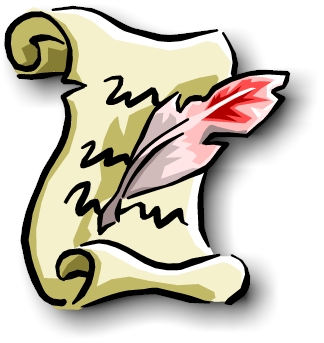 HONORS WORLD HISTORY / Mr. Hoge     Parent / Student information and acknowledgement form.I have read the course syllabus for Honors World History and will follow its expectations.Student Name (print) _____________________________________Student signature ________________________________________Parent Name (print)_______________________________________Parent signature __________________________________________** In the event I need to contact you regarding your son or daughter.Parent home phone # ________________________Work phone #		_______________________Parent Cell # 		_______________________Parent email		_______________________** Return this form to the teacher         *This counts as a graded homework assignment.* Email is the best way to contact me. Email address -      hogem@pcsb.org